Publicado en Monterrey el 02/08/2022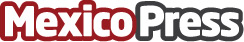 Beneficios de obtener préstamos en líneaDe acuerdo a un artículo de Rankia sobre los diversos tipos de créditos, la empresa de créditos personales, Crediclub, señala que los préstamos en línea son un apoyo financiero innovador que brinda más y mejores beneficios al solicitante.Datos de contacto:Claudio Lizárraga8121944790Nota de prensa publicada en: https://www.mexicopress.com.mx/beneficios-de-obtener-prestamos-en-linea_1 Categorías: Nacional Finanzas Emprendedores Nuevo León http://www.mexicopress.com.mx